EBA Newsletter  July 2017                                   View this email in your browser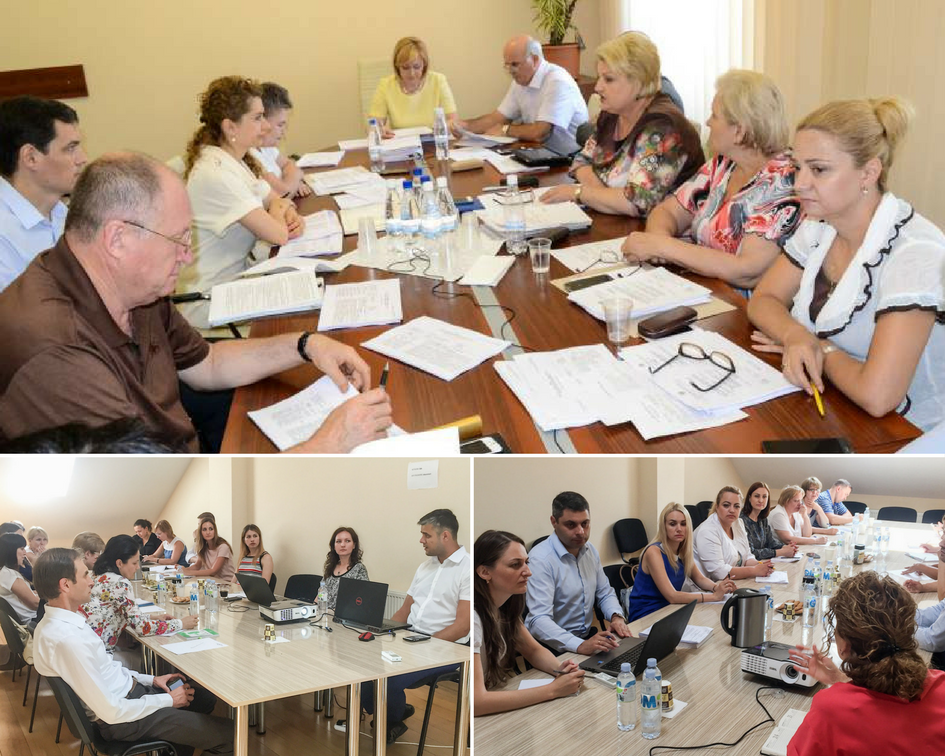 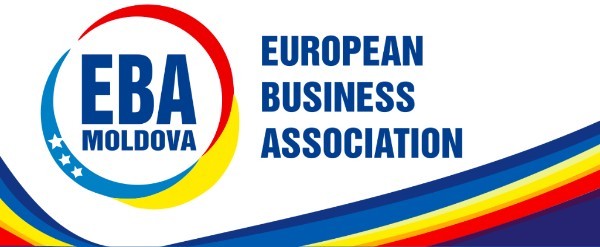 EBA BUSINESS ENVIRONMENTEconomic Council to the Prime Minister: Eliminating 5 Salaries CapParliament: Meal Tickets; Labour CodeMinistry of Finance:  2018 Tax Policy; Fixed Assets ManagementCompetition Council: Competition LawState Tax Service:  Banking Sector ObligationsEBA BUSINESS SUPPORT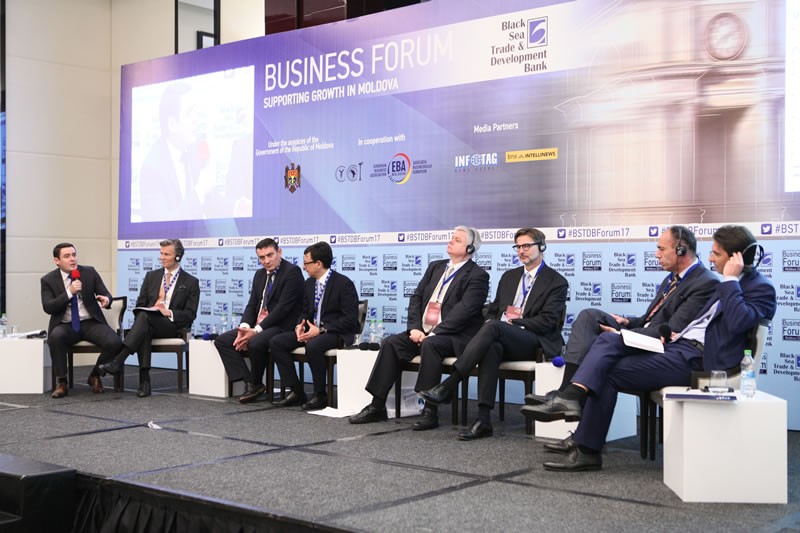 Working Together  to Support GrowthMore details here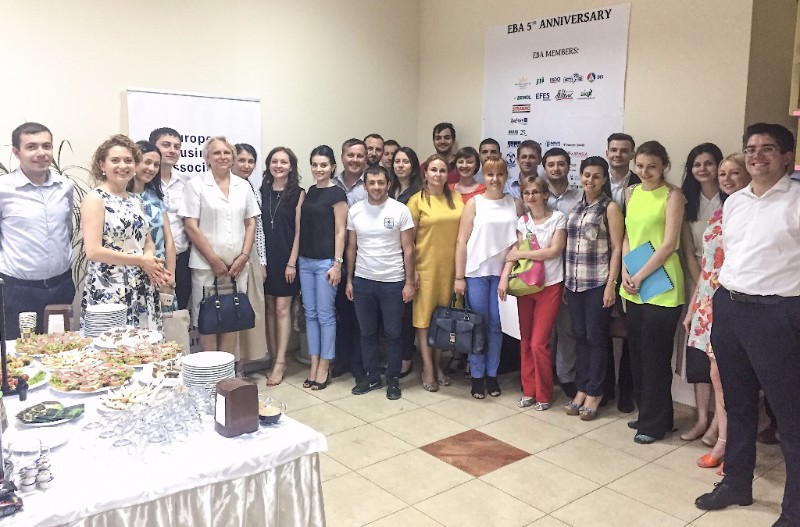 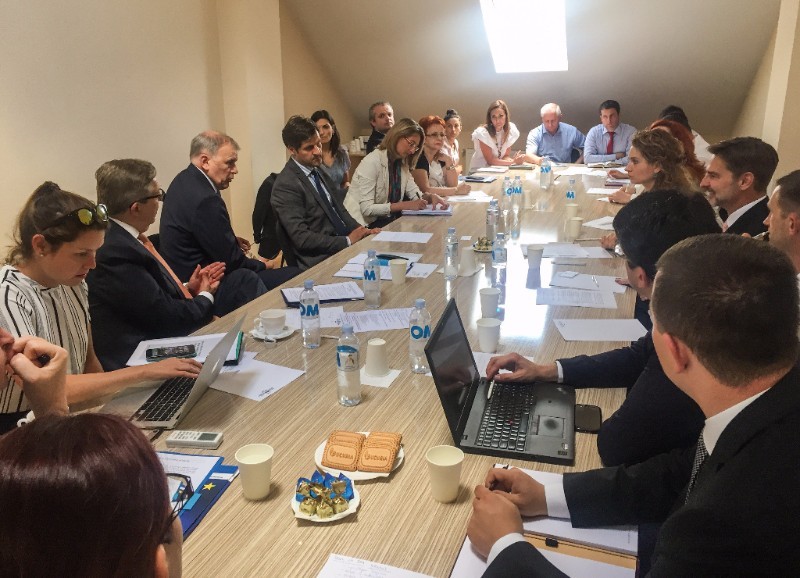 Meeting with the European  Commissioner for Health and Food SafetyMore details herePractical Workshop on Regulatory Impact AssessmentMore details here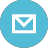 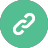 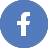 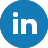 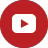 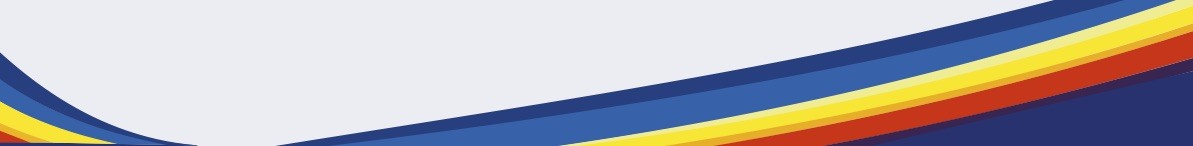 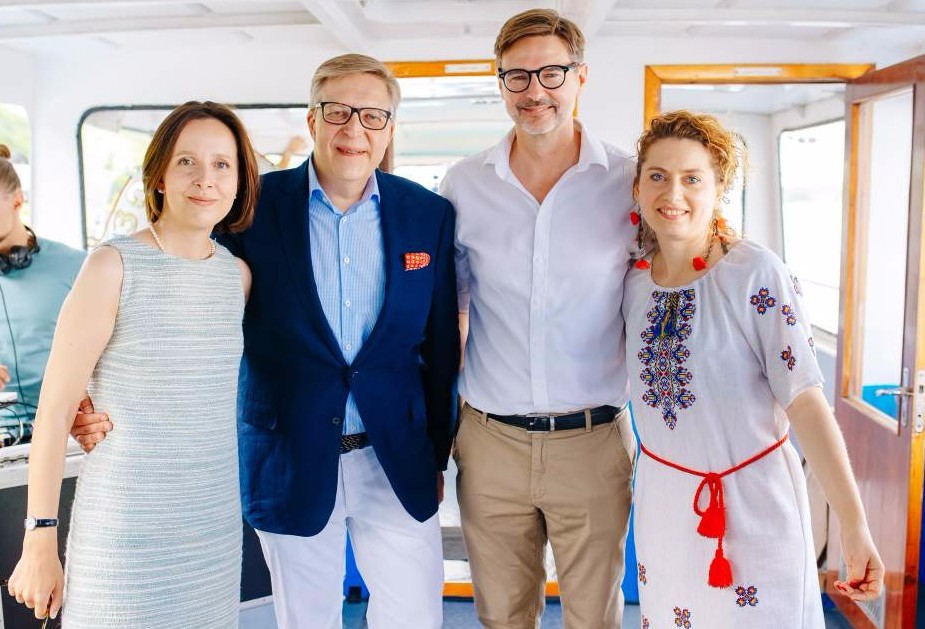 Farewell to Pirkka Tapiola, Honorary President of EBAMore details hereEuropean Business Association Moldova is an independent, non-government organisation, aimed at aligning the national economy and business legislation to the EU standards, and promote European values and best business management practices in the Moldovan entrepreneurial community. The EBA Vision is to enable & drive the full establishment of European business practices and values in Moldova, wishing to promote and contribute to the harmonization of economy of Moldova and the EU.Contact  us:Phone: +373 22 90 70 25Email: info@eba.mdWeb: www.eba.md30 Vlaicu Pârcălab str., of. 7,MD 2012 Chișinău, Republic of MoldovaCopyright © European Business Association, All rights reserved.Want to change how you receive these emails?You can update your preferences or unsubscribe from this listThis email was sent to  daniela.turcan@eba.mdwhy did I get this?     unsubscribe from this list    update subscription preferencesEBA Moldova · 139 ,31 August 1989 str. · Chisinau 2012 · Moldova, Republic of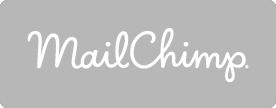 